Swipe 7:Subject Line: #1 5 Reasons Why Your Manifestations Don’t Work#2 Trying and failing to manifest money?#3 avoid these manifestation mistakes#4 The 5 essentials to manifest wealthBody:Hi *first name*,If you’ve tried and failed to manifest newfound wealth into your life, or you’re not sure where to start, then please, just sit back for a moment and take a glance at this video…The 5 Essentials to Manifest Wealth(P.S. This does NOT involve long lists of affirmations or boring meditation sessions!)Want some more context first?No problem. Let me ask you a quick question:If you had to grade your current financial situation, where would you say you’re at?B plus? D minus? Maybe even an F?Whatever the grade may be, I assure you, practicing the right manifestation techniques can take you all the way to an A+.And no, I’m not kidding. But the key word above to focus on is “right.” Why?Because the story’s gotten twisted…The Law of Attraction isn’t a bunch of woo-woo crap as some Internet warriors claim, but I’m sorry to break it to you — it IS greatly oversimplified.And this, really, is why so many people try and fail at manifesting wealth...No wonder people often come to me saying they feel depressed or hopeless. Some even feel cheated after watching movies like “The Secret” only to find that, months later, nothing in their life has changed.So, what the hell is going wrong here?There are 5 mistakes that are being repeated over and over again, and to tell you the truth, it drives me mad! To attract more money into your life, you MUST do your best to avoid these mistakes.Feel free to open the video below to reveal what they are, where you’ll also benefit from discovering:How to Stop Doubt Creeping in When Asking the Universe for MoneyWhat to Focus on to Make Sure the Universe Grants Your WishesHow Visualize in Color & Detail to Attract Large Sums of WealthWho May Be Holding You Back From Becoming Financially SecureWhere to Send Your Vibrations to Fast-Track a New, Rich IdentityShow Me the 5 Wealth Manifestation Hacks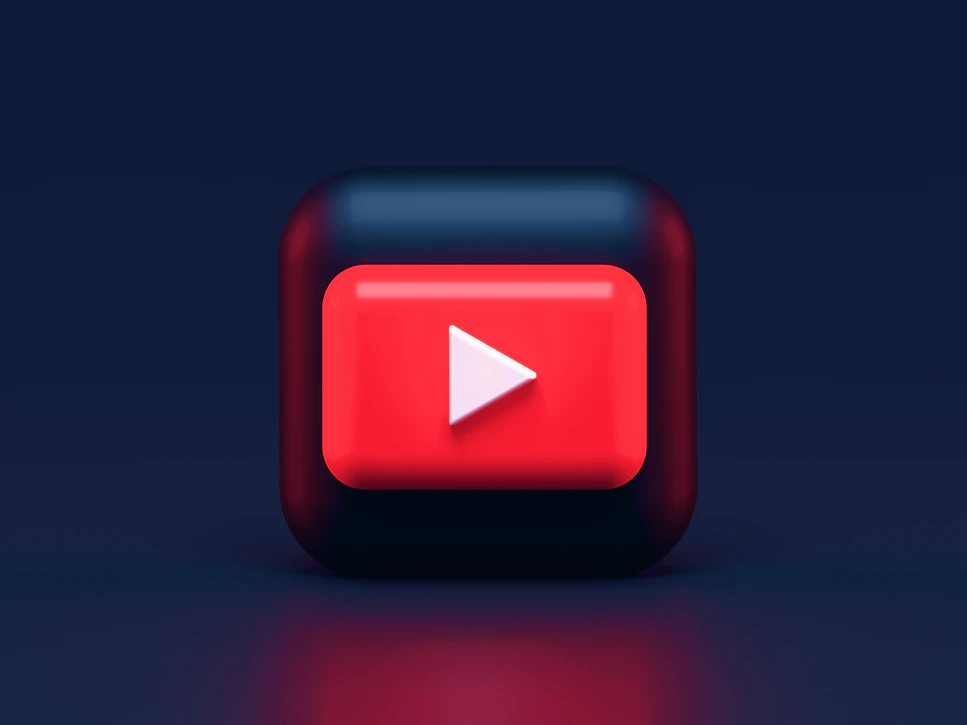 Let me know what you think of the video!NAME